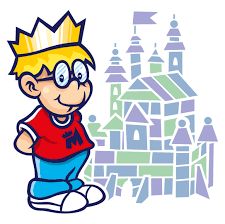 PRZEDSZKOLE NR 80 „KRÓLESTWO MACIUSIA”W BYDGOSZCZYSERDECZNIE ZAPRASZA:Do udziału w konkursie fotograficznym ”Jesienne drzewa”.Zapraszamy dzieci (3, 4, 5, 6 – latki) z rodzicami.Cele konkursu:pokazanie piękna otaczającej nas przyrodyrozbudzanie dziecięcej wrażliwości na piękno otaczającej przyrodyrozpowszechnianie fotografii jako dziedziny sztukipogłębianie więzi rodzinnychprezentacja osiągnięć uczestnikówWarunki uczestnictwa:Konkurs adresowany jest dla dzieci w wieku 3-6 lat.Zdjęcia w formacie dowolnym.Kryteria oceny: przedstawienie tematyki zgodnie z tematem konkursu oraz ciekawe ujęcia, które pokazują jesienne drzewo (bez udziału osób na zdjęciu).Ilość prac: 1 osoba – 1 wykonane zdjęcie.Każda praca powinna posiadać metryczkę, zawierającą następujące dane: imię i nazwisko autora pracy, wiek (metryczkę wykonujemy samodzielnie).Do każdego zdjęcia wymagane jest podpisanie zgody przez rodzica lub opiekuna prawnego dziecka na udział dziecka w konkursie (załącznik nr 1).Przystępując do konkursu uczestnik akceptuje niniejszy regulamin oraz zapewnia, że posiada pełnię praw autorskich do zgłoszonej pracy, zgłoszone prace zostały wykonane osobiście przez uczestnika i nie kopiują fotografii stworzonych przez inne osoby oraz nie narusza praw autorskich osób trzecich.Prace należy  przesłać do 29.10.2021 r. , na adres mailowy : wojtek_metlicki@wp.pl z adnotacją   konkurs fotograficzny  pt. "Jesienne drzewa". Zdjęć nie drukujemy!!!Rozstrzygnięcie konkursu nastąpi: 3.11.2021r. Organizatorzy powołają jury, które przyzna I, II, III miejsce. Możliwe też wyróżnienia.Wyniki konkursu zostaną ogłoszone na stronie przedszkola. Nadesłane na konkurs prace stają się własnością organizatora.Autorzy najlepszych zdjęć otrzymają nagrody i wyróżnienia.Koordynatorzy konkursu : Wojciech Metlicki i Izabela Woźniak (Przedszkole nr 80 „Królestwo Maciusia”Organizatorzy konkursu: Przedszkole nr 80 „Królestwo Maciusia”Zgoda na wykorzystanie wizerunku dziecka.................................................. (miejscowość, data)Ja niżej podpisany/a*..........................................................., imię i nazwisko rodzica/opiekuna prawnego*oświadczam, że jestem rodzicem/opiekunem prawnym* dziecka oraz oświadczam, iż wyrażam zgodę na nieodpłatne wykorzystywanie i rozpowszechnianie przez Przedszkole      nr 80 „Królestwo Maciusia w Bydgoszczy” wizerunku i informacji o osiągnięciach mojego niepełnoletniego syna/niepełnoletniej córki*............................................................................................................(imię i nazwisko dziecka)utrwalonego w postaci zdjęć  w związku z międzyprzedszkolnym konkursem fotograficznympt. „Jesienne drzewa” organizowanym  przez Przedszkole nr 80 „Królestwo Maciusia”Niniejsza zgoda:·         jest nieodpłatna, nie jest ograniczona ilościowo;·         obejmuje wszelkie formy publikacji, za pośrednictwem dowolnego medium;·         dotyczy umieszczania wizerunku na stronie internetowej przedszkola oraz na tablicach przedszkola, w gazetach, Internecie;Wizerunek, o którym tu mowa może być użyty do różnego rodzaju form elektronicznego przetwarzania obrazu, kadrowania i kompozycji, bez obowiązku akceptacji produktu końcowego, lecz nie w formach obraźliwych lub ogólnie uznanych za nieetyczne. Jest on przetwarzany do czasu cofnięcia zgody.Jestem świadomy/-a, że przysługuje mi prawo dostępu do treści danych mojego dziecka, ich poprawiania oraz możliwości żądania uzupełnienie, sprostowania, usunięcia. Podanie danych jest dobrowolne.Przysługuje Pani/Panu prawo do cofnięcia tej zgody w dowolnym momencie poprzez złożenie na piśmie wniosku w przedmiocie odwołania zgody.Oświadczam, że niniejsze oświadczenie składam w imieniu mojego niepełnoletniego syna/niepełnoletniej córki*…...........................................(data i czytelny podpis rodzica)Dane kontaktowe Inspektora danych osobowych: iod@um.bydgoszcz.pl*Niepotrzebne skreślić